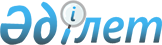 О мерах по обеспечению деятельности Государственного следственного комитета Республики Казахстан
					
			Утративший силу
			
			
		
					Распоряжение Президента Республики Казахстан от 18 декабря 1995 г. N 2687. Утратило силу - Указом Президента РК от 9 января 2006 года N 1696 (U061696) (вводится в действие со дня подписания)



      В целях обеспечения исполнения Указа Президента Республики Казахстан от 6 октября 1995 г. N 2513 
 U952513_ 
 "Об образовании Государственного следственного комитета Республики Казахстан", оперативного решения организационных вопросов по созданию Государственного следственного комитета Республики Казахстан: 



      1. Правительству Республики Казахстан: 



      передать Государственному следственному комитету Республики Казахстан численность оперативно-следственных работников органов внутренних дел в количестве 4148 единиц, содержащихся за счет средств местных бюджетов, и решить вопрос их финансирования с 1 января 1996 г. из средств Республиканского бюджета; 



      выделить Государственному следственному комитету Республики Казахстан по его заявке дополнительную штатную численность для формирования дежурных частей, конвойного и иных обеспечивающих подразделений и решить вопрос их финансирования. 



      2. Министерству внутренних дел Республики Казахстан передать Государственному следственному комитету Республики Казахстан: 



      Алматинскую и Карагандинскую высшие школы, возложив на них задачи по подготовке кадров для органов Государственного следственного комитета и внутренних дел; 



      транспортные и технические средства, иное имущество, приобретенные за счет местного бюджета или спонсорской помощи организаций и закрепленные за следственно-оперативными подразделениями, а по разделяемым службам - пропорционально передаваемой штатной численности; 



      резерв штатной численности Министерства внутренних дел Республики Казахстан в количестве 309 единиц. 



      3. Государственному комитету Республики Казахстан по управлению государственным имуществом, Министерству внутренних дел Республики Казахстан, акимам областей, городов и районов передать на баланс Государственного следственного комитета Республики Казахстан здания органов внутренних дел, в которых размещены следственно-оперативные подразделения, переходящие в состав Государственного следственного комитета Республики Казахстан. 



      Выделить дополнительно помещения для размещения подразделений органов внутренних дел. До решения этого вопроса сохранить за ними право пользования площадями, занимаемыми в зданиях, переданных Государственному следственному комитету Республики Казахстан. 



      4. Председателю Государственного следственного комитета Республики Казахстан Туякбаеву Ж.А., Министру внутренних дел Республики Казахстан Сулейменову К.Ш. обеспечить неукоснительное и своевременное исполнение Указа Президента Республики Казахстан от 6 октября 1995 г. N 2513 "Об образовании Государственного следственного комитета" и настоящего распоряжения. 



      5. Правительству Республики Казахстан в недельный срок принять постановление, предусматривающее меры по реализации настоящего распоряжения, финансовому и материально-техническому обеспечению органов Государственного следственного комитета и внутренних дел Республики Казахстан. 



      6. Контроль за исполнением настоящего распоряжения возложить на Отдел обеспечения законности, правопорядка и судебной реформы администрации Президента Республики Казахстан. 



      Президент Республики Казахстан 

					© 2012. РГП на ПХВ «Институт законодательства и правовой информации Республики Казахстан» Министерства юстиции Республики Казахстан
				